Title: Knowledge, Perception and Attitudes towards waste management practices related to environmental Pollution and Public Health safety among the poultry farmers in the selected area of Mirsharai Upazila, Chattogram.                                      A Report Submitted by Intern ID: 49 Roll No.: 16/56 Reg. No.: 01675 Session: 2015-2016       AS THE PARTIAL FULFILLMENT FOR THE DEGREEOF                                    DOCTOR OF VETERINARY MEDICINE (DVM)      Faculty of Veterinary Medicine,       Chattogram Veterinary and Animal Sciences University	    Khulshi, Chittagong - 4225	    October,2021Title: Knowledge, Perception and Attitudes towards waste management practices related to environmental Pollution and Public Health safety among the poultry farmers in the selected area of Mirsharai Upazila, Chattogram.Faculty of Veterinary Medicine       Chattogram Veterinary and Animal Sciences University                           A Report Submitted as Per Approved Style and ContentChattogram Veterinary and Animal Sciences UniversityKhulshi, Chittagong – 4225October ,2021Date Of Submission: Signature of AuthorName: Kazi Shams Al ArefinIntern ID: 49Roll No.: 16/56Reg. No.: 01675Session: 2015-2015Signature of SupervisorName: DR. Marjina Akter       Designation: Associate ProfessorDepartment of Dairy and Poultry Science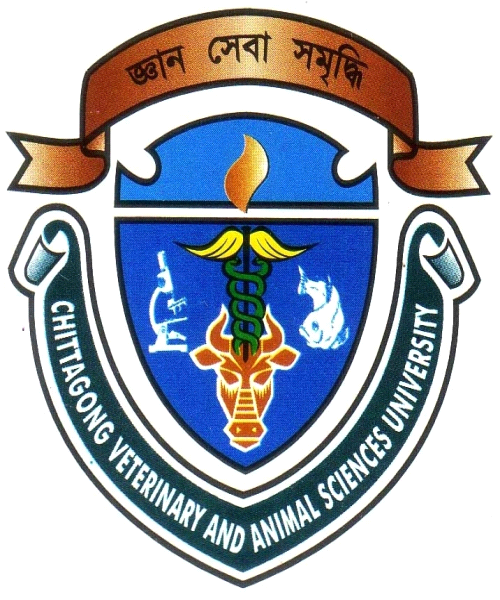 